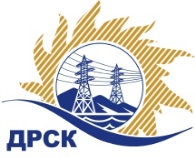 Акционерное Общество«Дальневосточная распределительная сетевая  компания»ПРОТОКОЛ № 371/МТПиР-РЗакупочной комиссии по рассмотрению предложений по открытому электронному запросу предложений на право заключения Договора поставки: «Шкаф распределительного устройства 10кВ»  закупка № 1211 раздел 2.2.2.  ГКПЗ 2016ПРИСУТСТВОВАЛИ:   члены постоянно действующей Закупочной комиссии АО «ДРСК»  2-го уровня.ВОПРОСЫ, ВЫНОСИМЫЕ НА РАССМОТРЕНИЕ ЗАКУПОЧНОЙ КОМИССИИ: О  рассмотрении результатов оценки заявок Участников.О признании заявок  не соответствующими условиям Документации о закупке.О признании заявок соответствующими условиям Документации о закупке.О предварительной ранжировке заявок.О проведении переторжкиРЕШИЛИ:По вопросу № 1:Признать объем полученной информации достаточным для принятия решения.Утвердить цены, полученные на процедуре вскрытия конвертов с заявками участников открытого запроса предложений.По вопросу № 2Отклонить заявки Участников ООО "УИС" (614000, Пермский край, г. Пермь, ул. Героев Хасана 41), ООО ПО "НЗЭТ" (630091, Россия, Новосибирская обл.),  ООО "Таврида Электрик МСК" (125040, г. Москва, 5-я ул. Ямского Поля, д.5, стр.1, этаж 19),  от дальнейшего рассмотрения.По вопросу № 3Признать заявки ООО "НЕВАЭНЕРГОПРОМ" (194100, Россия, г. Санкт - Петербург, пр. Лесной, д. 63, лит. А, оф. 415), ОАО "МОСЭЛЕКТРО" (121596, Россия, г. Москва, ул. Горбунова, д. 12, корп. 2) соответствующими условиям Документации о закупке и принять их к дальнейшему рассмотрению.По вопросу № 4Утвердить предварительную ранжировку предложений Участников:По вопросу № 5:Провести переторжку. Допустить к участию в переторжке заявки следующих участников ООО "НЕВАЭНЕРГОПРОМ" (194100, Россия, г. Санкт - Петербург, пр. Лесной, д. 63, лит. А, оф. 415), ОАО "МОСЭЛЕКТРО" (121596, Россия, г. Москва, ул. Горбунова, д. 12, корп. 2)         Определить форму переторжки: заочная.Назначить переторжку на 15.03.2016 в 16:00 час. (благовещенского времени).Место проведения переторжки: ЭТП b2b-energoОтветственному секретарю Закупочной комиссии уведомить участников, приглашенных к участию в переторжке, о принятом комиссией решении.Ирдуганова И.Н.397-147irduganova-in@drsk.ruг. БлаговещенскЕИС№31603269132«11» марта 2016№Наименование участника и его адресПредмет заявки на участие в запросе предложений1ООО "УИС" (614000, Пермский край, г. Пермь, ул. Героев Хасана 41)Заявка, подана 15.02.2016 в 09:08
Цена: 1 593 413,00 руб. (цена без НДС: 1 350 350,00 руб.)2ООО ПО "НЗЭТ" (630091, Россия, Новосибирская обл.)Заявка, подана 15.02.2016 в 09:05
Цена: 1 750 000,00 руб. (цена без НДС: 1 483 050,85 руб.)3ООО "Таврида Электрик МСК" (125040, г. Москва, 5-я ул. Ямского Поля, д.5, стр.1, этаж 19)Заявка, подана 12.02.2016 в 16:49
Цена: 1 946 290,25 руб. (цена без НДС: 1 649 398,52 руб.)4ООО "НЕВАЭНЕРГОПРОМ" (194100, Россия, г. Санкт - Петербург, пр. Лесной, д. 63, лит. А, оф. 415)Заявка, подана 15.02.2016 в 06:43
Цена: 1 994 672,00 руб. (цена без НДС: 1 690 400,00 руб.)5ОАО "МОСЭЛЕКТРО" (121596, Россия, г. Москва, ул. Горбунова, д. 12, корп. 2)Заявка, подана 15.02.2016 в 08:11
Цена: 2 029 600,00 руб. (цена без НДС: 1 720 000,00 руб.)Основания для отклоненияООО "УИС" (614000, Пермский край, г. Пермь, ул. Героев Хасана 41)- Указан производитель ячейки КРУ 10 кВ ООО «Завод электрощитового оборудования», что не соответствует п. 3.7.4. технического задания.- Отсутствует подтверждение возможности  непосредственной стыковки вновь устанавливаемой ячейки с существующими без применения переходного шкафа, что не соответствует п. 3.7.1 технического задания.- Отсутствует техническое описание с чертежами и присоединительными размерами описание предлагаемого к поставке оборудования, что не соответствует п. 3.7.2. технического задания.- По предоставленной справке о перечне и объемах выполнения аналогичных договоров невозможно определить тип и объем поставляемого ранее оборудования в связи, с чем затруднительно оценить участника по данному критерию, что не соответствует п. 4.1. технического задания.- Отсутствует декларация соответствия или сертификат соответствия на ячейки КРУ 10 кВ серии К-129 У3 ( декларация выдана на ячейки другой марки КРУ-Т), что не соответствует п. 3.3.2. технического задания.- Отсутствует гарантия на защиту от коррозии не менее 10 лет, что не соответствует п.3.6. технического задания.По результатам допзапроса замечания не сняты. - Отсутствует техническое описание с чертежами и присоединительными размерами описание предлагаемого к поставке оборудования, что не соответствует п. 3.7.2. технического задания. - Из-за отсутствия запрашиваемой информации невозможно проверить возможность  непосредственной стыковки вновь устанавливаемой ячейки с существующими без применения переходного шкафа, что не соответствует п. 3.7.1 технического задания.- отсутствует декларация соответствия или сертификат соответствия на ячейки КРУ 10 кВ серии К-129 У3 ( декларация выдана на ячейки другой марки КРУ-Т), что не соответствует п. 3.3.2. технического задания.ООО ПО "НЗЭТ" (630091, Россия, Новосибирская обл.)- Указан производитель ячейки КРУ 10 кВ ООО ПО «НЗЭТ», что не соответствует п. 3.7.4. технического задания.- Отсутствует подтверждение возможности непосредственной стыковки вновь устанавливаемой ячейки с существующими без применения переходного шкафа, что не соответствует п. 3.7.1 технического задания.- Отсутствует техническое описание с чертежами и присоединительными размерами описание предлагаемого к поставке оборудования, что не соответствует п. 3.7.2. технического задания.- Приложен общий сертификат соответствия на ячейки комплектные распределительного устройства в связи, с чем неясно входит ли в данный перечень ячейки К-129, что не соответствует п. 3.3.1. технического задания.- Отсутствует гарантия на защиту от коррозии не менее 10 лет, что не соответствует п.3.6. технического задания.По результатам допзапроса замечания не сняты. - Отсутствует техническое описание с чертежами и присоединительными размерами описание предлагаемого к поставке оборудования, что не соответствует п. 3.7.2. технического задания. В ответе участника нет руководства по эксплуатации, о котором он упоминает.- Из-за отсутствия запрашиваемой информации невозможно проверить возможность  непосредственной стыковки вновь устанавливаемой ячейки с существующими без применения переходного шкафа, что не соответствует п. 3.7.1 технического задания.- В приложенных сертификате и декларации соответствия на предлагаемую продукцию указано «Ячейки комплектные распределительные устройства: КРУ ***-***», что не соответствует по количеству знаков серии К-129. Таким образом,  отсутствует декларация соответствия и сертификат соответствия на ячейки КРУ К-129, что не соответствует п. 3.3.2. технического задания.ООО "Таврида Электрик МСК" (125040, г. Москва, 5-я ул. Ямского Поля, д.5, стр.1, этаж 19)- Указан гарантийный срок 3 года с момента ввода в эксплуатацию, что не соответствует требованиям п. 3.5. технического задания. В коммерческом предложении указан гарантийный срок 14 недель, что не соответствует требованиям п. 3.5. технического задания.- Отсутствуют ТУ, протоколы испытаний, на основании которых были выданы декларации соответствия, что не соответствует п. п. 3.3.2,  3.3.3. технического задания.- Указан комплект адаптации для присоединения к существующим ячейкам К-129, что не соответствует п. 3.7.1 технического задания.- Отсутствует гарантия на защиту от коррозии не менее 10 лет, что не соответствует п.3.6. технического задания.- Отсутствует информация о наличии устройства РЗА и дуговой защиты, что не соответствует п.п.16, 17, 19 технического задания.По результатам допзапроса замечания не сняты. - участник подтвердил письмом, что требуется дополнительно  комплект адаптации для присоединения к существующим ячейкам К-129, что не соответствует п. 3.7.1 технического задания.-Участник предлагает к поставке комплектное распределительное устройство D-12P с комплектом для присоединения к ячейкам К-129 собственного производства. Что не соответствует требованиям п.3.7.4. технического задания.Место в предварительной ранжировкеНаименование участника и его адресЦена предложения на участие в закупке без НДС, руб.Балл по неценовой предпочтительности1 местоООО "НЕВАЭНЕРГОПРОМ" (194100, Россия, г. Санкт - Петербург, пр. Лесной, д. 63, лит. А, оф. 415)1 690 400,00 3,02 местоОАО "МОСЭЛЕКТРО" (121596, Россия, г. Москва, ул. Горбунова, д. 12, корп. 2)1 720 000,00 3,0Ответственный секретарь Закупочной комиссии):Елисеева М.Г.  «___»______2016 г.